NAVEED 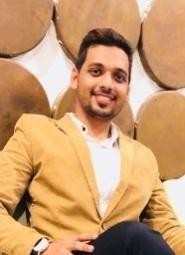 Naveed-392284@2freemail.com  CAREER OBJECTIVE:To work in an organization that provides an opportunity to gain acquaintance and experience. Wish to optimally utilize my potential andadd value to organization. Exceptionally well-trained mechanical engineer with experience in Construction field.PROFESSIONAL EXPERIENCE:MEP ENGINEER:	12/2016 TO currentAL FATEH CONSTRUCTIONS&CONTRACTING-DUBAI, U.A.EPreparing detail layout plans for all HVAC, Drainage and Water Supply systems for villas, residential and office buildings.Directly involved in MEP modelling and preparing shop drawings as per the IFCs issued by designers.Solving the technical issues raised during shop drawingsCoordinating with site issues and attending meetings regarding the IFC change or any missing details.Reporting to the project manager with respect to all project related and engineering matter and work as integrated team ensuring proper information/coordination flowCollaborate with various architectural and electrical team for design requirements.Preparation of drawing submittal plans in accordance with the system designs.Visits DUBAI MUNICIPALITY OFFICE for getting DM approval.Preparation and approval of material, technical data sheets.Assist to allocate appropriate CAD design for all activities and ensure compliance to all clients time frame.Evaluate all design drawings according to required quality regulations.Monitor installation and perform tests on various water and sewerage lines for all residential and commercial buildings.Perform regular inspection of material work for plumbing associate worksCollaborating with the consultants and contractors for drainage and water supply associated work .Making bill of material.MECHANICAL DRAFTSMAN	8/2015 to 11/2016 AH ENTERPRISES- KURNOOL, INDIA.Preparing shop drawings in AutoCAD.Preparing drawings for municipality approvals.Assisting in drawing problem by recommending solutions.Visiting site to take necessary acquisition and prepare drawings as per site requirements.Assisting in preparation of project documentsSKILLSAutoCAD  2D&3D	Operating System(Windows 7,8 & 10)RevitCatia (basics)	Microsoft Office (Word, Excel & PP)Tru tops	Excellent written and oral communication skills.EDUCATION AND TRAININGPUBLICATIONSInnovated a compressed air bike which is published in THE NEW INDIAN EXPRESS (19-MAY-2015), YOUNG HANS (21-MAY-2015) & SAKSHI (21-MAY-2015) Newspapers.Successfully Innovated the motorcycle to run on compressed air which no longer needsfossil fuels,"AERIS has a 135 cc 4-stroke petrol engine converted into air engine with a modification in suction stroke and a compression stroke. by which bikers leaves no carbon footprints".CERTIFICATIONSAutoCAD certificate from AutodeskCertificate of appreciation from MESCO a NGO working since 1968Certificate From NSS Unit of our college.PRESENTATIONSPresented a paper on global warming at BITS Kurnool.Presented a seminar on need of piezo electric effect at BITS Kurnool.PERSONAL STRENGTHSPunctual and Full of confidence.Consistency in performance and commitment to work.Positive attitude and willingness to learn.Quick learner.LANGUAGEEnglish, Arabic, Urdu, Hindi and TeluguINTERESTSI am Gourmand, Bird of Passage who love to travel, apart love listening to Music.PERSONAL INFORMATIONDate Of Birth	:23-05-1994Nationality	:IndianMarital Status	:Single2015Mechanical EngineeringBrindavan Institute of technology & Science, Kurnool, A.P.2011Intermediate (M.P.C)Narayana Jr College, Kurnool, A.P.2009Board Of Secondary Education.Ideal English High School, Kurnool, A.P.